 Vår styrke – din trygghet 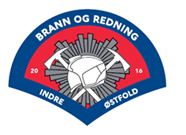 Indre Østfold brann og redning IKS (IØBR) ble stiftet 1. januar 2016 og eies av kommunene Eidsberg, Askim, Spydeberg, Hobøl, Skiptvet, Trøgstad og Marker. Regionen dekker ca 51 500 innbyggere og har et areal på om lag 1350 kvm2.  Vår organisasjon har total 122 ansatte fordelt på heltids- og deltids ansatte i beredskap, feiere og forebyggendepersonell. Vi har 6 brannstasjoner i vårt område. Administrasjon og forebyggendeavdeling er plassert i nyoppussede lokaler på brannstasjonen i Mysen. På brannstasjonen i Askim er det dagtidsberedskap med et vaktlag på 4 – 6 mannskaper, øvrige 5 stasjoner dekkes av deltidsmannskap.Type stilling FeiersvennVed vår forebyggendeavdeling, boligseksjon (tidligere feieravdeling) i Indre Østfold brann- og redning IKS er det ledig vikariat i 100% stilling som feiersvenn.ArbeidsstedMYSENArbeidsoppgaverTilsyn og feiing av boliger og fritidsboligerKundesupport og feilsøking på skorstein og fyringsanleggDokumenttilsyn på boliggassForebyggende arbeid ut imot forskjellige grupper i samfunnetTett samarbeid opp imot forebyggende avdelingFull saksbehandling og oppfølging av egne tilsynssakerKvalifikasjonerØnskelig med svennebrev i feierfaget Personlig egnethet vektleggesGode datakunnskaperBehersker saksbehandlingGode muntlige og skriftlige kvalifikasjonerUtadvendtLærevilligGodt humør og omgjengeligFørerkort klasse BPersonlige egenskaperVære tydelig og motiverende – god fremstillingsevneGode samarbeidsevnerKan jobbe selvstendigTeambuilderSpesielle krav Personlig egnethet blir betydelig vektlagt.Politiattest må fremvises ved tilbud om stilling.Det bes om at referanser oppgis i søknaden.Vi tilbyrEn spennende stilling i et forholdsvis nyopprettet brann og redningsvesen, i en region hvor mye kan skje og med et mannskap som er motiverte for sin jobb.Ansettelsen skjer på de vilkår som fremgår av de til enhver tid gjeldende lover, reglement og tariffavtaler.KontaktinformasjonGeert Olsen, leder forebyggende, tlf: 416 62 312, epost: Tommy, leder boligseksjonen, tlf : 918 95 699, epost: tommy.gustavsen@iobr.noSøknadsfrist: 15.06.2019